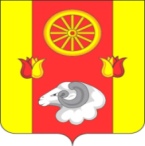 АДМИНИСТРАЦИЯРЕМОНТНЕНСКОГО СЕЛЬСКОГО ПОСЕЛЕНИЯПОСТАНОВЛЕНИЕ29.12.2015                                                      № 341                                                с. Ремонтное        На основании Федерального Закона от 27.07.2010 №210-ФЗ «Об организации предоставления государственных и муниципальных услуг», Федерального Закона от 06.10.2003 № 131-ФЗ «Об общих принципах организации местного самоуправления в Российской Федерации» и Устава муниципального образования «Ремонтненское сельское поселение»ПОСТАНОВЛЯЮ:Утвердить административный регламент Администрации  Ремонтненского сельского  поселения по предоставлению  муниципальной услуги «Постановка на учет граждан в качестве  нуждающихся в жилых помещениях, предоставляемых по договорам социального найма» согласно приложению к данному постановлению.Постановление  подлежит  обязательному размещению на официальном сайте  Администрации Ремонтненского сельского поселения.Контроль за исполнением  настоящего постановления оставляю за собой.Глава Ремонтненского сельского поселения                                                                                    А.Я.ЯковенкоПриложение к постановлению Администрации Ремонтненского сельского поселения  от 29.12.2015 г № 341Административный  регламентпредоставления  муниципальной услуги «Постановка на учет граждан в качестве нуждающихся в жилых помещениях, предоставляемых по договорам социального найма »I. ОБЩИЕ ПОЛОЖЕНИЯ           1.1. Административный регламент по предоставлению  муниципальной услуги «Постановка  на учет граждан в качестве нуждающихся в жилых помещениях, предоставляемых по договорам социального найма» (далее Административный регламент) разработан в целях применения положений Жилищного Кодекса Российской Федерации администрацией Ремонтненского сельского поселения  при ведении учета граждан в качестве нуждающихся в жилых помещениях, предоставляемых по договорам социального найма, и по предоставлению таким гражданам жилых помещений по договору социального найма.	1.2. Описание заявителей.Муниципальная услуга предоставляется гражданам, отнесенным статьями 49 и 51 Жилищного кодекса Российской Федерации к категориям граждан, имеющим право на получение жилых помещений по договорам социального найма (далее – «заявители»), либо их уполномоченным (законным) представителям.Если граждане имеют право состоять на учете в качестве нуждающихся в жилых помещениях, предоставляемых по договорам социального найма по нескольким основаниям (как малоимущие граждане и как относящиеся к определенной федеральным законом, указом Президента Российской Федерации или законом Ростовской области иной категории), по своему выбору такие граждане могут быть приняты на учет по одному из этих оснований или по всем основаниям.При наличии у гражданина и (или) членов его семьи нескольких жилых помещений, занимаемых по договорам социального найма и (или) принадлежащих им на праве собственности, определение уровня обеспеченности общей площадью гражданина и (или) членов его семьи осуществляется исходя из суммарной общей площади всех указанных жилых помещений.           1.3. Исполнение муниципальной услуги осуществляется в соответствии с:- Жилищным Кодексом Российской Федерации от 29.12.2004 № 188-ФЗ (ст.12, Глава 7);- Федеральным законом от 06.10.2003 № 131-ФЗ «Об общих принципах организации местного самоуправления в Российской Федерации» (ст.14, 16);- Областным законом Ростовской области от 07.10.2005 № 363-ЗС «Об учете граждан в качестве нуждающихся в жилых помещениях, предоставляемых по договору социального найма на территории Ростовской области»;- Постановлением Правительства Ростовской области от 04.05.2012 №354 «Об утверждении Положения о порядке признания граждан малоимущими в целях обеспечения жилыми помещениями по договорам социального найма и организации учета граждан в качестве нуждающихся в жилых помещениях».1.4. Информирование о порядке предоставления муниципальной услуги, о ходе ее предоставления, а также по иным вопросам, связанным с предоставлением муниципальной услуги, осуществляют специалист администрации Ремонтненского сельского поселения, а также сотрудники МАУ «МФЦ» в соответствии с соглашением о взаимодействии между администрацией Ремонтненского сельского поселения и муниципальным автономным учреждением Ремонтненского района  «Многофункциональный центр предоставления государственных и муниципальных услуг» (далее – МАУ «МФЦ»).
	II. СТАНДАРТ ПРЕДОСТАВЛЕНИЯ МУНИЦИПАЛЬНОЙ УСЛУГИ            2.1.Наименование муниципальной услуги«Постановка  на учет граждан  в качестве нуждающихся в жилых помещениях, предоставляемых по договорам социального найма». 2.2. Наименование органа, предоставляющего муниципальную услугу: 2.2.1. Предоставление муниципальной услуги осуществляется администрацией муниципального образования «Ремонтненское  сельское поселение» (далее – администрация). Предоставление муниципальной услуги осуществляет также муниципальное автономное учреждение Ремонтненского района «Многофункциональный центр предоставления государственных и муниципальных услуг»  (далее – МАУ «МФЦ»).	         2.2.2. Информация о порядке предоставления муниципальной услуги выдается:-  специалистом ЖКХ Администрации Ремонтненского сельского поселения;- в МАУ «МФЦ»;- посредством размещения в информационно — телекоммуникационных сетях общего пользования (в том числе сети Интернет).   Сведения о местонахождении, контактных телефонах (телефонах для справок), интернет - адресах, адресах электронной почты: Адрес Администрации  Ремонтненского сельского поселения: 347480, Ростовская область, Ремонтненский район, с. Ремонтное, улица Ленинская, 94.Телефон 8(86379) 31-6-78. Адрес электронной почты – sp32347@donpac.ru Режим работы:
понедельник - пятница           9.00 – 17.00перерыв                                   13.00 - 14.00
выходные дни:  суббота, воскресенье.Адрес МАУ «МФЦ»:347480, Ростовская область, Ремонтненский район, с. Ремонтное, улица Ленинская, 92Телефон   8 (8679) 31-9-35.Адрес электронной почты:  mfc.remont@yandex.ru Режим работы:понедельник, вторник, четверг, пятница, суббота   9.00 - 18.00.среда  9.00  -  20.00Без перерываВыходные дни:  воскресенье.2.2.3. Информирование о порядке и о ходе предоставления муниципальной услуги осуществляется администрацией Ремонтненского сельского поселения следующими способами: при личном обращении заявителя; посредством почтовой, телефонной связи; посредством электронной почты.При ответах на телефонные звонки и устные обращения специалист  ЖКХ подробно информируют обратившихся по интересующим их вопросам. Ответ на телефонный звонок должен содержать информацию о наименовании органа, в который позвонил гражданин, фамилии, имени, отчестве и должности специалиста, принявшего телефонный звонок. При невозможности специалиста, принявшего звонок, самостоятельно ответить на поставленные вопросы телефонный звонок должен быть переадресован (переведен) на другого специалиста или обратившемуся гражданину должен быть сообщен телефонный номер, по которому можно получить необходимую информацию.2.2.4.  На информационных стендах в местах осуществления муниципальной услуги содержится следующая информация:
- график (режим) работы, номера телефонов;
- форма заявления (в текстовом виде согласно приложению № 1 к настоящему Регламенту);
-  процедура осуществления муниципальной услуги (в виде блок-схемы согласно приложению № 2  к настоящему Регламенту);- порядок обжалования решения, действия или бездействия должностных лиц ответственных за выполнение услуги;- перечень документов, необходимых для осуществления муниципальной услуги;
- основания для отказа осуществления муниципальной услуги.2.2.5. МАУ «МФЦ» участвует в предоставлении муниципальной услуги в части информирования и консультирования заявителей по вопросам ее предоставления, приема необходимых документов, формирования и направления межведомственных запросов, а также выдачи результата предоставления муниципальной  услуги.2.2.6. При предоставлении муниципальной услуги администрация Ремонтненского сельского поселения, МАУ «МФЦ» не вправе требовать от заявителя осуществления действий, в том числе согласований, необходимых для получения муниципальной  услуги и связанных с обращением в иные государственные органы, органы местного самоуправления, организации, за исключением получения услуг, включенных в перечень услуг, которые являются необходимыми и обязательными для предоставления муниципальной  услуг, утвержденный нормативным правовым актом Ростовской области.2.3. Результат предоставления муниципальной услуги.Результатом предоставления муниципальной услуги является:2.3.1 решение о принятии на учет.2.3.2. решение об отказе в принятии на учет. 	2.4.  Срок предоставления муниципальной услуги    Срок осуществления муниципальной услуги составляет 30 рабочих дней с момента подачи в установленном порядке  заявления об осуществлении муниципальной услуги. Время ожидания  в очереди при подаче документов не должно превышать 15 минутПравовые основания для предоставления муниципальной услугиПеречень нормативных правовых актов, регулирующих отношения, возникшие в связи с предоставлением муниципальной услуги:- Жилищный Кодекс Российской Федерации от 29.12.2004 № 188-ФЗ (ст.12, Глава 7); - Федеральный закон от 06.10.2003 № 131-ФЗ «Об общих принципах организации местного самоуправления в Российской Федерации» (ст.14, 16);- Федеральный закон от 24.11.1995 № 181-ФЗ «О социальной защите инвалидов в Российской Федерации»;- Областной закон Ростовской области от 07.10.2005 № 363-ЗС «Об учете граждан в качестве нуждающихся в жилых помещениях, предоставляемых по договору социального найма на территории Ростовской области»;- Постановление Правительства Ростовской области от 04.05.2012 №354 «Об утверждении Положения о порядке признания граждан малоимущими в целях обеспечения жилыми помещениями по договорам социального найма и организации учета граждан в качестве нуждающихся в жилых помещениях».2.6. Перечень документов, необходимых для предоставления муниципальной услуги2.6.1. Для предоставления муниципальной услуги в Администрацию поселения или МАУ «МФЦ» необходимо представить следующие документы: 	1.  заявление о принятии на учет согласно приложения № 1 к Настоящему Регламенту;2. документы, удостоверяющие личность гражданина Российской Федерации и членов его семьи: 2.1.  для заявителя: 2.1.1. паспорт гражданина РФ (копии всех страниц); 2.1.2. временное удостоверение личности (для граждан Российской Федерации); 2.2.  для членов семьи заявителя (один или несколько документов, копии всех страниц): 2.2.1. паспорт гражданина РФ; 2.2.2. свидетельство о рождении; 2.2.3. временное удостоверение личности (для граждан Российской Федерации);3. документ, удостоверяющий права (полномочия) представителя физического лица, если с заявлением обращается представитель заявителя; 3.1. доверенность, оформленная в установленном законом порядке, на представление интересов заявителя;3.2.свидетельство о рождении;3.3. свидетельство об усыновлении;3.4. акт органа опеки и попечительства о назначении опекуна или попечителя;4. справка о составе семьи по месту регистрации лица;5. правоустанавливающие документы на занимаемое жилое помещение:5.1. договор социального найма;5.2. договор найма специализированного жилого помещения;5.3. договор поднайма;5.4. регистрационное удостоверение, выданное уполномоченным органом в порядке, установленном законодательством в месте его издания до момента создания Учреждения юстиции по государственной регистрации прав на недвижимое имущество и сделок с ним на территории Ростовской области;5.5.  договор купли-продажи;5.6.  договор дарения;5.7.  договор мены;5.8.  договор ренты (пожизненного содержания с иждивением);5.9.  свидетельство о праве на наследство по закону;5.10. свидетельство о праве на наследство по завещанию; 	6.1.  свидетельство о браке; 6.2. свидетельство о расторжении брака; 6.3. свидетельство о рождении членов семьи;6.4. свидетельство о смерти членов семьи;7.1. выписка из домовой книги  или    	7.2. выписка из финансового лицевого счета ;8. для граждан, страдающих некоторыми формами хронических заболеваний или имеющих право на дополнительную жилую площадь в соответствии с федеральным законодательством:8.1. справка врачебной комиссии  или8.2. справка медицинского учреждения или8.3.  справка, выданная федеральным государственным учреждением медико-социальной экспертизы  или8.4. заключение врачебной комиссии;9. удостоверения, другие документы, подтверждающие права гражданина на меры социальной поддержки:9.1. для граждан, жилые помещения которых признаны в порядке, установленном Правительством Российской Федерации, непригодными для проживания и не подлежат ремонту или реконструкции: решение о признании жилого дома (жилого помещения) непригодным для проживания9.2. для граждан, в составе семьи которых имеется трое или более детей-близнецов: соответствующий факт должен быть подтвержден документами, указанными ранее;9.3. для граждан, проживающих 5 и более лет на территории Ростовской области, в составе семьи которых имеется десять или более несовершеннолетних детей:9.3.1. выписка из домовой книги (с предыдущих мест проживания) или9.3.2. выписка из поквартирной карточки (с предыдущих мест проживания)9.4. для граждан, относящихся к категория, предусмотренным федеральным законодательством:9.4.1. для Инвалидов Великой Отечественной войны:- удостоверение инвалида Великой Отечественной Войны;9.4.2. для Участников Великой Отечественной войны:- удостоверение участника Великой Отечественной Войны;9.4.3. для военнослужащих, проходивших военную службу в воинских частях, учреждениях, военно-учебных заведениях, не входивших в состав действующей армии, в период с 22 июня 1941 года по 3 сентября 1945 года не менее шести месяцев, военнослужащих, награжденных орденами или медалями СССР за службу в указанный период, выселяемых из занимаемых служебных жилых помещений:9.4.3.1. трудовые книжки, справки архивных учреждений и организаций, подтверждающие факт работы в тылу в период с 22 июня 1941 года по 9 мая 1945 года не менее шести месяцев, исключая период работы на временно оккупированных территориях СССР, либо на основании удостоверений о награждении орденами или медалями СССР за самоотверженный труд в период Великой Отечественной войны9.4.3.2. документ, подтверждающий факт выселения из занимаемых служебных жилых помещений;9.4.4. для лиц, награжденных знаком "Жителю блокадного Ленинграда":-удостоверение к знаку "Жителю блокадного Ленинграда";9.4.5. для граждан, получивших или перенесших лучевую болезнь и другие заболевания, связанные с радиационным воздействием вследствие чернобыльской катастрофы или с работами по ликвидации последствий катастрофы на Чернобыльской АЭС (в соответствии с п. 1 ст.13 Закона РФ от 15.05.1991 № 1244-1):- удостоверение получившего (ей) или перенесшего (ей) лучевую болезнь и другие заболевания, связанные с радиационным воздействием вследствие катастрофы на Чернобыльской АЭС; ставшего (ей) инвалидом9.4.6. для инвалидов вследствие чернобыльской катастрофы из числа (в соответствии с п. 2 ст.13 Закона РФ от 15.05.1991 № 1244-1):- удостоверение получившего (ей) или перенесшего (ей) лучевую болезнь и другие заболевания, связанные с радиационным воздействием вследствие катастрофы на Чернобыльской АЭС; ставшего (ей) инвалидом;9.4.7. для граждан (в том числе временно направленные или командированные), принимавших в 1986 - 1987 годах участие в работах по ликвидации последствий чернобыльской катастрофы в пределах зоны отчуждения или занятые в этот период на работах, связанных с эвакуацией населения, материальных ценностей, сельскохозяйственных животных, и на эксплуатации или других работах на Чернобыльской АЭС (в соответствии с п. 3 ст.13 Закона РФ от 15.05.1991 № 1244-1):- удостоверение участника ликвидации катастрофы на Чернобыльской АЭС;9.4.8. для военнослужащих и военнообязанных, призванных на специальные сборы и привлеченных в этот период для выполнения работ, связанных с ликвидацией последствий чернобыльской катастрофы в пределах зоны отчуждения, включая летно-подъемный, инженерно-технический составы гражданской авиации, независимо от места дислокации и выполнявшихся работ (в соответствии с п. 3 ст.13 Закона РФ от 15.05.1991 № 1244-1):-удостоверение участника ликвидации катастрофы на Чернобыльской АЭС;9.4.9. для лиц начальствующего и рядового состава органов внутренних дел, проходивших в 1986-1987 годах службу в зоне отчуждения; граждан, в том числе военнослужащих и военнообязанные, призванных на военные сборы и принимавшие участие в 1988-1990 годах в работах по объекту "Укрытие" (в соответствии с п. 3 ст.13 Закона РФ от 15.05.1991 № 1244-1):-удостоверение участника ликвидации катастрофы на Чернобыльской АЭС; 9.4.10. для младшего и среднего медицинского персонала, врачей и других работников лечебных учреждений (за исключением лиц, чья профессиональная деятельность связана с работой с любыми видами источников ионизирующих излучений в условиях радиационной обстановки на их рабочем месте, соответствующей профилю проводимой работы), получивших сверхнормативные дозы облучения при оказании медицинской помощи и обслуживании в период с 26 апреля по 30 июня 1986 года лиц, пострадавших в результате чернобыльской катастрофы и являвшихся источником ионизирующих излучений (в соответствии с п. 3 ст.13 Закона РФ от 15.05.1991 № 1244-1):-удостоверение участника ликвидации катастрофы на Чернобыльской АЭС;9.4.11. для граждан (в том числе временно направленных или командированных), включая военнослужащих и военнообязанных, призванных на специальные сборы, лиц начальствующего и рядового состава органов внутренних дел, органов государственной безопасности, органов гражданской обороны, принимавших в 1957-1958 годах непосредственное участие в работах по ликвидации последствий аварии в 1957 году на производственном объединении "Маяк" (в соответствии с п. 1 ст. 1 Федерального закона от 26.11.1998 № 175-ФЗ):-удостоверение участника ликвидации последствий аварии в 1957 г. на производственном объединение «МАЯК» и сбросов радиоактивных отходов в реку Теча;9.4.12. для граждан, включая военнослужащих и военнообязанных, призванных на специальные сборы, лиц начальствующего и рядового состава органов внутренних дел, органов государственной безопасности, органов гражданской обороны, занятых на работах по проведению защитных мероприятий и реабилитации радиоактивнозагрязненных территорий вдоль реки Теча в 1949-1956 годах (в соответствии с п. 1 ст. 1 Федерального закона от 26.11.1998 № 175-ФЗ): -удостоверение участника ликвидации последствий аварии в 1957 г. на производственном объединение «МАЯК» и сбросов радиоактивных отходов в реку Теча;9.4.13. для бывших несовершеннолетних узников концлагерей, гетто, других мест принудительного содержания, созданных фашистами и их союзниками в период второй мировой войны:-удостоверение бывшего несовершеннолетнего узника концлагерей, гетто, других мест принудительного содержания, созданных фашистами и их союзниками в период второй мировой войны;9.4.14. для вынужденных переселенцев:-удостоверения вынужденного переселенца;9.4.15. для граждан, выезжающих (выехавших) из районов Крайнего Севера и приравненных к ним местностей:-трудовая книжка, подтверждающая периоды работы в районах Крайнего Севера и приравненных к ним местностей;9.4.16. иной документ, подтверждающий право на меры социальной поддержки, установленные федеральным законодательством;10.1.  справка предприятия технической инвентаризации по состоянию на дату подачи заявления о наличии (отсутствии) жилья, земельного участка и иного недвижимого имущества, принадлежащего на праве собственности и подлежащего налогообложению, на всех членов семьи в муниципальном образовании, в котором подано заявление о принятии на учет (оригинал - 1 экземпляр на каждого члена семьи);10.2.  выписка из Единого государственного реестра прав (ЕГРП) по состоянию на дату подачи заявления о наличии (отсутствии) жилья, земельного участка и иного недвижимого имущества, принадлежащего на праве собственности и подлежащего налогообложению, на всех членов семьи в муниципальном образовании, в котором подано заявление о принятии на учет  (оригинал - 1 экземпляр на каждого члена семьи);11. в случае если в течение 15 лет до момента подачи заявления о принятии на учет гражданин и члены его семьи проживали в ином муниципальном образовании:11.1.  справка предприятия технической инвентаризации по состоянию на дату подачи заявления о наличии (отсутствии) жилья, земельного участка и иного недвижимого имущества, принадлежащего на праве собственности и подлежащего налогообложению, на всех членов семьи в муниципальном образовании, в котором проживала семья (в случае, если в течение пятнадцати лет до момента подачи заявления о принятии на учет гражданин и члены его семьи проживали вином муниципальном образовании) (оригинал - 1 экземпляр на каждого члена семьи из каждого муниципального образования, в котором проживала семья)11.2.  выписка из Единого государственного реестра прав (ЕГРП) по состоянию на дату подачи заявления о наличии (отсутствии) жилья, земельного участка и иного недвижимого имущества, принадлежащего на праве собственности и подлежащего налогообложению, на всех членов семьи в муниципальном образовании, в котором проживала семья (в случае, если в течение пятнадцати лет до момента подачи заявления о принятии на учет гражданин и члены его семьи проживали в ином муниципальном образовании)   (оригинал - 1 экземпляр на каждого члена семьи из каждого муниципального образования, в котором проживала семья);Следующие документы для категорий граждан, не указанных в пункте 9: 12. для подтверждения сведений о стоимости принадлежащего на праве собственности гражданину и членам его семьи налогооблагаемого недвижимого имущества:-отчет организации, осуществляющей оценку стоимости недвижимого имущества;13.  документы о заработке гражданина и всех членов семьи, а также документы, подтверждающие сведения о доходах, помимо заработка, данного гражданина и членов его семьи за 12 месяцев до даты подачи заявления:13.1. справка о доходах (заработной плате и всех иных выплатах), выданная работодателем;13.2.  сведения о компенсации, выплачиваемой на время выполнения государственных и общественных обязанностей и в других случаях, предусмотренных трудовым законодательством;13.3. справка о выходном пособии, выплачиваемом при увольнении, компенсации при выходе в отставку, заработной плате, сохраняемой на период трудоустройства при увольнении в связи с ликвидацией организации, сокращением численности или штата работников;13.4.1. сведения о пенсии, компенсационных выплатах (кроме компенсационных выплат неработающим трудоспособным лицам, осуществляющим уход за нетрудоспособными гражданами) и дополнительном ежемесячном материальном обеспечении пенсионеров;13.4.2. справка о дополнительном ежемесячном материальном обеспечении пенсионеров;13.5.справка о ежемесячном пожизненном содержании судей, вышедших в отставку;13.6. справка обо всех видах стипендий, выплачиваемых аспирантам и докторантам, обучающимся с отрывом от производства в аспирантуре и адъюнктуре при образовательных организациях высшего профессионального образования и научно-исследовательских учреждениях, слушателям духовных учебных заведений, а также компенсационные выплаты названным категориям граждан в период нахождения их в академическом отпуске по медицинским показаниям;13.7.1.  сведения о пособии по безработице, материальной помощи и иных выплатах безработным гражданам, а также стипендии и материальной помощи, выплачиваемой гражданам в период профессиональной подготовки, переподготовки и повышения квалификации по направлению органов службы занятости, выплатах безработным гражданам, принимающим участие в общественных работах, и безработным гражданам, особо нуждающимся в социальной защите, в период их участия во временных работах, а также выплатах несовершеннолетним гражданам в возрасте от 14 до 18 лет в период их участия во временных работах;13.7.2. сведения о размере пособия по безработице, материальной помощи и иных выплатах безработным гражданам, а также стипендии и материальной помощи в период профессиональной переподготовки;13.8. сведения о пособии по временной нетрудоспособности, пособии по беременности и родам, а также единовременном пособии женщинам, вставшим на учет в медицинских учреждениях в ранние сроки беременности;13.9. сведения о ежемесячном пособии на ребенка;13.10. справка о размере ежемесячного пособия на ребенка, ежемесячного пособия по уходу за ребенком до достижения им возраста 1,5 лет и ежемесячные компенсационные выплаты гражданам, состоящим в трудовых отношениях на условиях трудового договора и находящимся в отпуске по уходу за ребенком до достижениям им 3-летнего возраста;13.11.  сведения о ежемесячном пособии супругам военнослужащих, проходящих военную службу по контракту (в период их проживания с супругами в местностях, где они вынуждены не работать или не могут трудоустроиться по специальности в связи с отсутствием возможности трудоустройства и были признаны в установленном порядке безработными, а также в период, когда супруги военнослужащих вынуждены не работать по состоянию здоровья детей, связанному с условиями проживания по месту военной службы супруга, если по заключению учреждения здравоохранения их дети до достижения возраста 18 лет нуждаются в постороннем уходе);13.12.  справка о ежемесячной компенсационной выплате неработающим женам лиц рядового и начальствующего состава органов внутренних дел Российской Федерации, Государственной противопожарной службы Министерства Российской Федерации по делам гражданской обороны, чрезвычайным ситуациям и ликвидации последствий стихийных бедствий и учреждений уголовно-исполнительной системы Министерства юстиции Российской Федерации в отдаленных гарнизонах и местностях, где отсутствует возможность их трудоустройства;13.13.  сведения о ежемесячных страховых выплатах по обязательному социальному страхованию от несчастных случаев на производстве и профессиональных заболеваний;13.14.  сведения о надбавках и доплатах (кроме носящих единовременный характер) ко всем видам выплат, указанным в настоящем пункте, установленные органами государственной власти Ростовской области, органами местного самоуправления, предприятиями, учреждениями и другими организациями;13.15.1.  сведения о доходах от реализации и сдачи в аренду (наем, поднайм) недвижимого имущества (земельных участков, домов, квартир, дач, гаражей), транспортных и иных механических средств, средств переработки и хранения продуктов;13.15.2.  договор (договоры) сдачи имущества в аренду (при наличии);13.16.  справка о денежном довольствии, а также дополнительных выплатах, носящих постоянный характер, и продовольственном обеспечении, установленных законодательством Российской Федерации;13.17. справка о единовременном пособии при увольнении с военной службы, из органов внутренних дел Российской Федерации, учреждений и органов уголовно-исполнительной системы, таможенных органов Российской Федерации, других органов правоохранительной службы;13.18.  сведения о материальной помощи, оказываемой работодателями своим работникам, в том числе бывшим, уволившимся в связи с выходом на пенсию по инвалидности или по возрасту;13.19.справка об оплате работ по договорам, заключаемым в соответствии с гражданским законодательством Российской Федерации;13.20.  справка о размере авторского вознаграждения;13.21. сведения о доходах от занятий предпринимательской деятельностью (включая доходы, полученные в результате деятельности крестьянского (фермерского) хозяйства), в том числе без образования юридического лица, в зависимости от системы налогообложения;13.22. сведения о доходах по акциям и другие доходы от участия в управлении собственностью организации (дивиденды, выплаты по долевым паям);13.23.1. справка о размере алиментов (с места работы бывшего супруга);13.23.2. сведения об алиментах по исполнительному листу;13.24. выписка из лицевого счета (с указанием процентов, полученных по банковским вкладам);13.25.  сведения о наследуемых и подаренных денежных средствах;13.26. сведения о денежных эквивалентах полученных льгот и социальных гарантий, установленных органом государственной власти Российской Федерации, Ростовской области, органами местного самоуправления, организациями;13.27. сведения о денежных эквивалентах предоставляемых гражданам льгот и мер социальной поддержки по оплате жилого помещения, коммунальных услуг и транспортных услуг, установленных органами государственной власти Российской Федерации, субъектов Российской Федерации, органами местного самоуправления и организациями, в виде предоставленных гражданам скидок с оплаты (то есть денежных эквивалентов льгот и компенсаций по оплате транспортных услуг, денежных эквивалентов льгот по оплате жилых помещений и коммунальных услуг);13.28. справка о размере денежных выплат, предоставляемых гражданам в качестве мер социальной поддержки;13.29. справка о размере денежных средств, выделяемых опекуну (попечителю) на содержание подопечного;13.30. сведения о денежных средствах, направленных на оплату обучения в образовательных учреждениях всех типов, в случаях, когда такая оплата производится не из собственных доходов обучающегося либо проживающих совместно с ним членов его семьи, а за счет средств иных лиц, предоставляемых на безвозмездной и безвозвратной основе;13.31.  сведения о доходах охотников-любителей, получаемых от сдачи добытых ими пушнины, мехового или кожевенного сырья или мяса диких животных;13.32. сведения о суммах предоставленной государственной социальной помощи;13.33. сведения о суммах ежемесячных денежных выплат и компенсаций различным категориям граждан, определенным в соответствии с федеральным и областным законодательством;13.14.  документ, подтверждающий иные доходы заявителя и членов его семьи;14.  документы из органов, осуществляющих государственную регистрацию транспортных средств, подтверждающие сведения о категории принадлежащего гражданину и членам его семьи на праве собственности налогооблагаемого движимого имущества;15.1.  справку с места работы (службы) о трудоустройстве  или15.2.   справка, подтверждающая факт установления инвалидности  или15.3. документ подтверждающий невозможность осуществления трудовой деятельности  или15.4. справка о признании гражданина в установленном порядке безработным;16. в случае вынужденной продажи в течение последних 12 календарных месяцев имущества, входящего в перечень имущества, подлежащего налогообложению и учитываемого для признания граждан малоимущими:16.1.  счет оплата;16.2.  иной документ, подтверждающий вынужденное расходование средств;17.  сведения о паенакоплениях в жилищных, жилищно-строительных, жилищных накопительных, гаражно-строительных, дачно-строительных и иных потребительских специализированных кооперативах (при наличии);  18. сведения о размере денежных средств, находящихся на счетах в учреждениях банков и других кредитных учреждениях. 2.6.2. Все копии предоставляются с предъявлением оригиналов документов. Заявитель вправе предоставить без предъявления оригиналов копии необходимых документов, заверенные в установленном порядке.2.6.3. Администрацией Ремонтненского сельского поселения самостоятельно запрашиваются документы (их копии или содержащиеся в них сведения), необходимые для принятия гражданина на учет, в органах государственной власти, органах местного самоуправления и подведомственных государственным органам или органам местного самоуправления организациях, в распоряжении которых находятся данные документы (их копии или содержащиеся в них сведения) в соответствии с нормативными правовыми актами Российской Федерации, нормативными правовыми актами Ростовской области, муниципальными правовыми актами, если такие документы не были представлены заявителем по собственной инициативе, в том числе:1. правоустанавливающие документы на занимаемое жилое помещение, право на которое зарегистрировано в ЕГРП;2. справка предприятия технической инвентаризации о наличии (отсутствии) жилья, земельного участка и иного недвижимого имущества, принадлежащего на праве собственности и подлежащего налогообложению, на всех членов семьи в муниципальном образовании, в котором подано заявление о принятии на учет, по состоянию на дату подачи заявления и выписка из ЕГРП о наличии (отсутствии) жилья, земельного участка и иного недвижимого имущества, принадлежащего на праве собственности и подлежащего налогообложению, на всех членов семьи на территории Российской Федерации по состоянию на дату подачи заявления;3. в случае если в течение пятнадцати лет до момента подачи заявления о принятии на учет гражданин и члены его семьи проживали в ином муниципальном образовании, справка предприятия технической инвентаризации и выписка из ЕГРП о наличии (отсутствии) жилья, земельного участка и иного недвижимого имущества, принадлежащего на праве собственности и подлежащего налогообложению, на всех членов семьи в муниципальном образовании, в котором проживала семья, по состоянию на дату подачи заявления.4. документы из органов, осуществляющих государственную регистрацию транспортных средств, подтверждающие сведения о категории принадлежащего гражданину и членам его семьи на праве собственности налогооблагаемого движимого имущества;5. документы, подтверждающие сведения о доходах, помимо заработка, данного гражданина и членов его семьи за 12 месяцев до даты подачи 
заявления;6. документы, подтверждающие сведения о стоимости принадлежащего на праве собственности гражданину и членам его семьи налогооблагаемого недвижимого имущества;7. документы из службы занятости о постановке заявителя на учет в качестве безработного либо документ, подтверждающий невозможность осуществления гражданином трудовой деятельности.2.6.4. В случае если гражданин или любой член его семьи является получателем государственной социальной помощи, мер социальной поддержки, в том числе субсидий на оплату жилых помещений и коммунальных услуг, а также социальных пособий, предусмотренных федеральным и областным законодательством, виды которых указаны  в части 1 статьи 12  Областного закона от 07.10.2005 г. № 363-ЗС, орган местного самоуправления запрашивает соответствующую информацию о размерах (по видам) начисленной социальной помощи  у органов, производящих оценку доходов и назначение соответствующих пособий или субсидий, с учетом расхождения между продолжительностью расчетного периода, устанавливаемого для признания граждан малоимущими в целях принятия на учет и предоставления им жилых помещений по договорам социального найма, и продолжительностью периода выплаты пособия или субсидии гражданину или членам его семьи.2.7.  Перечень оснований для отказа в осуществлении муниципальной услуги2.7.1. Отказ в принятии граждан на учет в качестве нуждающихся в жилых помещениях допускается в случае, если:1) не представлены в полном объеме документы, предусмотренные п. 2.6.1.  ст. 2.6.  настоящего Регламента;2) представлены документы, которые не подтверждают право соответствующих граждан состоять на учете в качестве нуждающихся в жилых помещениях;3) не истек срок, предусмотренный частью 12 статьи 1 Областного закона от 07.10.2005 г. № 363-ЗС;4) ответ органа государственной власти, органа местного самоуправления либо подведомственной органу государственной власти или органу местного самоуправления организации на межведомственный запрос свидетельствует об отсутствии документа и (или) информации, необходимых для принятия граждан на учет в качестве нуждающихся в жилых помещениях в соответствии с частью 4 статьи 52 Жилищного кодекса Российской Федерации, если соответствующий документ не был представлен заявителем по собственной инициативе, за исключением случаев, если отсутствие запрашиваемых документа или информации в распоряжении таких органов или организаций подтверждает право соответствующих граждан состоять на учете в качестве нуждающихся в жилых помещениях.2.7.2  Муниципальная услуга приостанавливается  в случае:- подачи гражданами по месту учета заявления о снятии с учета;- утраты гражданами оснований, дающих им право на получение жилого помещения по договору социального найма;- выезда в другое муниципальное образование на постоянное место жительства;- приобретение гражданами за счет бюджетных средств, выделенных в установленном порядке органом государственной власти или органом местного самоуправления, жилого помещения;- предоставления гражданам в установленном порядке от органа государственной власти субсидии на строительство жилого дома и выделения органом местного самоуправления земельного участка для этих целей;- выявления в представленных документах должностными лицами, осуществляющих принятие на учет, сведений, не соответствующих действительности и послуживших основанием принятия на учет, а также неправомерных действий должностных лиц органа, осуществляющего принятие на учет, при решении вопроса о принятии на учет.2.7.3.   Решение о снятии граждан с учета должно быть принято в течение тридцати рабочих дней со дня выявления обстоятельств, являющихся основанием принятия решения о снятии их с учета. Решение о снятии граждан с учета должно содержать основания их снятия с такого учета. Решение о снятии граждан с учета выдается или направляется гражданам, в отношении которых оно принято, не позднее чем через три рабочих дня со дня принятия такого решения и может быть обжаловано ими в судебном порядке.2.8. Требования к предоставлению муниципальной услуги.  Муниципальная услуга «Постановка на учет граждан в качестве  нуждающихся  в жилых помещениях, предоставляемых по договорам социального найма» осуществляется бесплатно.	2.9. Требования к помещениям, в которых предоставляется муниципальная услуга, к залу ожидания, местам для заполнения запросов о предоставлении муниципальной услуги - помещения, выделенные для предоставления муниципальной услуги, должны соответствовать санитарно-эпидемиологическим правилам;- в местах предоставления муниципальной услуги предусматривается оборудование доступных мест общественного пользования (туалетов);- места предоставления муниципальной услуги оборудуются средствами пожаротушения и оповещения о возникновении чрезвычайной ситуации;            - здания и помещения, в которых предоставляется муниципальная услуга, содержат залы для ожидания и приема заявителей;            - сектор для информирования заявителей оборудован информационным стендом;            - зал ожидания оборудован местами для сидения, а также столами (стойками) для возможности оформления документов с наличием в указанных местах бумаги и ручек для записи информации;            - количество мест для сидения определяется согласно предполагаемой нагрузке на одну штатную единицу должностных лиц. Общее число мест для сидения - не менее 3.В целях обеспечения условий доступности для инвалидов  помещение, в которых предоставляется муниципальная услуга, обеспечивается следующими требованиями, обеспечивающими:- условия для беспрепятственного доступа к объектам и предоставляемым в них услугам;- возможность самостоятельного или с помощью сотрудников, предоставляющих услуги, передвижения по территории, на которой расположены объекты, входа в такие объекты и выхода из них;- возможность посадки в транспортное средство и высадки из него перед входом в объекты, в том числе с использованием кресла-коляски и при необходимости с помощью сотрудников, предоставляющих услуги;- надлежащее размещение оборудования и носителей информации, необходимых для обеспечения беспрепятственного доступа инвалидов к объектам и услугам с учетом ограничений их жизнедеятельности;- дублирование необходимой для инвалидов звуковой и зрительной информации, а также надписей, знаков и иной текстовой и графической информации знаками, выполненными рельефно-точечным шрифтом Брайля.	2.10. Показатели доступности и качества муниципальной услуги:	- соблюдение сроков предоставления муниципальной услуги и условий ожидания приема; 	- своевременное, полное информирование о муниципальной услуге посредством форм информирования, предусмотренных административным регламентом; 	- получение муниципальной услуги в электронной форме, если это не запрещено законом, а также в иных формах по выбору заявителя; 	- соответствие должностных регламентов ответственных должностных лиц, участвующих в предоставлении муниципальной услуги, административному регламенту в части описания в них административных действий, профессиональных знаний и навыков; 	- ресурсное обеспечение исполнения административного регламента. Показатели доступности муниципальной услуги для инвалидов:- сопровождение инвалидов, имеющих стойкие расстройства функции зрения и самостоятельного передвижения, и оказание им помощи на объектах;- допуск на объекты сурдопереводчика и тифлосурдопереводчика;- допуск на объекты собаки-проводника при наличии документа, подтверждающего ее специальное обучение, выданного в соответствии с приказом Министерства труда и социальной защиты Российской Федерации от 22.06.2015 № 386н;- оказание сотрудниками, предоставляющими услуги, иной необходимой инвалидам помощи в преодолении барьеров, мешающих получению услуг и использованию объектов наравне с другими лицами.	2.11. Особенности предоставления муниципальной услуги в электронном виде. 	Предоставление муниципальной услуги в электронном виде обеспечивает возможность: 	- подачи заявления в электронном виде через региональный и федеральный порталы с применением специализированного программного обеспечения; 	- получения заявителем сведений о ходе выполнения запроса; 	- получения результата муниципальной услуги в электронном виде в порядке, установленном  административным регламентом. 	Соответствие исполнения административного регламента требованиям к качеству и доступности предоставления муниципальной услуги осуществляется на основе анализа практики применения административного регламента. 	Анализ практики применения административного регламента проводится должностным лицом один раз в год. Результаты анализа практики применения административного регламента размещаются в сети Интернет на официальном сайте, а также используются для принятия решения о необходимости внесения соответствующих изменений в административный регламент в целях оптимизации административных процедур, уменьшения сроков исполнения административных процедур и административных действий.     	2.12. Срок регистрации запроса заявителя о предоставлении муниципальной услуги. 	Максимальный срок регистрации запроса заявителя  муниципальной услуги не должен превышать  15 минут.III. АДМИНИСТРАТИВНЫЕ ПРОЦЕДУРЫ 	3.1. Последовательность административных  действий  (процедур) по осуществлению муниципальной услуги «Постановка на учет граждан в качестве  нуждающихся  в жилых помещениях, предоставляемых по договорам социального найма»            Осуществление муниципальной функции включает в себя  последовательность следующих  административных процедур:а) прием  заявлений и документов от граждан о принятии на учет и снятии с учета;б) перерегистрация граждан состоящих на учете;в) сбор и анализ сведений о нуждаемости граждан, состоящих на учете;г) принятие решения о принятии  на учет, отказе в принятии на учет, снятии с учета, внесении изменений в данные учета;д) уведомление гражданина о принятом решении.Блок-схема осуществления муниципальной услуги приведена в приложении 2.        3.2. Прием заявлений и документов от граждан о принятии на учет и снятии с учета1. должностное лицо в установленные дни приема осуществляет прием от граждан  документов;2. при решении  вопроса о постановки на учет документы предоставляются  на заявителя  и всех  членов семьи;3. документы, удостоверяющие личность, подтверждающие родственные отношения, заключения медико-социальной экспертизы, документы о назначении адресной социальной помощи представляются в оригиналах и копиях. Копии документов после их проверки на соответствие оригиналу заверяются должностным лицом управления, уполномоченным принимать документы. Все остальные документы предоставляются только в оригиналах;4. должностное лицо проверяет полноту, правильность  оформления и заверения представленных документов;5. заявление регистрируется в книге регистрации заявлений о принятии на учет  граждан, нуждающихся в жилых помещениях   (приложение 1);6. гражданину, подавшему заявление,  выдается расписка в получении документов с указанием их перечня и даты получения.             3.3.Перерегистация граждан, состоящих на учете1. должностное лицо ведет прием граждан, состоящих на учете  с целью решения  вопроса о сохранении  за ними права состоять на учете нуждающихся  в жилых помещениях;2. на приеме гражданин сообщает, изменились или нет условия, при которых он был принят на учет;3. при изменении  условий, послуживших основанием  для принятия гражданина на учет нуждающихся в жилых помещениях, данный гражданин обязан  предоставить документальное подтверждение  изменившихся данных;4. специалист сверяет предоставленные гражданином сведения с данными учета;5. в случае необходимости  специалист дополнительно проверяет   жилищные условия  очередников, запрашивает сведения о доходах, наличии у гражданина и членов его семьи недвижимого имущества и иного имущества, подлежащего государственной регистрации и другие сведения, которые были представлены при постановке на учет; 6. по результатам перерегистрации при установлении факта сохранения у гражданина права состоять на учете, специалист делает отметку в карточке очередника, подтверждающую право гражданина состоять на учете;7. при изменении оснований, по которым  гражданин был принят  на учет, специалист готовит предложения по переводу его в списки учета  в соответствии с изменившимися условиями  либо снятию с учета. 3.4. Сбор и анализ сведений о нуждаемости граждан, состоящих на учете нуждающихся           1. Должностное лицо  с целью проверки наличия или отсутствия нуждаемости в жилых помещениях граждан, состоящих на учете, собирает сведения:а) о лицах получивших жилые помещения по договору социального найма;б) о лицах, получивших в установленном порядке от органа государственной власти или органа местного самоуправления бюджетные средства на приобретение или строительство жилого помещения;в) о лицах, получивших  в установленном порядке  от органа государственной власти или органа  местного самоуправления земельные  участки  для строительства жилого дома;         2. Должностное лицо  с целью проверки наличия или отсутствия нуждаемости в жилых помещениях граждан,  состоящих на учете, проводит анализ полученной информации  с учетом сведений из учтенных дел граждан, состоящих на учете.         3.5. Принятие решения о принятии на учет либо отказе в принятии на учет, снятии с учета, внесение изменений  в данные  учета         1. Специалист с учетом анализа поступивших заявлений и сведений готовит предложения о принятии граждан  на учет нуждающихся в жилых помещениях, либо об отказе в принятии на учет, снятии с  учета на рассмотрение комиссии по жилищным вопросам при администрации  Ремонтненского  сельского поселения (далее по тексту - комиссия);          2. На основании решения комиссии о принятии на учет,  отказа в принятии на учет, снятии с учета  специалист готовит проект  соответствующего постановления Ремонтненского  сельского поселения и направляет его на согласование и подписание в соответствии  с установленным  порядком  издания муниципальных правовых актов;           3. Постановление Ремонтненского  сельского поселения о принятии  гражданина на учет; о признании гражданина малоимущим  и нуждающимся в жилых помещениях, предоставляемых по договорам социального найма и принятии его на учет; об отказе в принятии гражданина на  учет, о снятии с учета является решением по существу заявления.           4. С учетом  состоявшихся решений  специалист:а)  на каждого гражданина, принятого на учет заводит учетное дело,  где содержатся  все необходимые  документы, являющиеся основанием для принятия  на учет;б) включает граждан, принятых на учет в книгу регистрации  граждан, нуждающихся в жилых помещениях (приложение 3). Книга учета должна быть пронумерована и прошнурована, скреплена печатью. В книге учета не допускаются подчистки. Все записи, в том числе поправки и изменения, вносимые на основании документов, заверяются должностным лицом, на которое возложена ответственность за правильное ведение учета граждан в качестве нуждающихся в жилых помещениях.         Граждане, принятые на учет в качестве нуждающихся в жилых помещениях, включаются в общий список очередности на предоставление жилых помещений, одновременно в отдельный список включаются граждане, имеющие право на внеочередное предоставление жилых помещений. В тех случаях, когда у граждан отпали основания для пребывания во внеочередном списке, за ними сохраняется очередность общем списке:а) специалист  вносит в книгу учета записи о снятии граждан с учета нуждающихся в жилых помещениях;б) специалист вносит изменения в книгу  учета граждан в соответствии с изменившимися условиями.         3.6.  Уведомление гражданина о принятом решении.        О принятом решении гражданин уведомляется в письменной форме не позднее чем  через три  рабочих дня  со дня принятия такого решения.IV.  ФОРМЫ КОНТРОЛЯ ЗА ОСУЩЕСТВЛЕНИЕМ МУНИЦИПАЛЬНОЙ УСЛУГИ 	4.1. Текущий контроль за соблюдением последовательности действий, определенных административными процедурами по осуществлению муниципальной услуги, осуществляется Главой Ремонтненского сельского поселения. 	Проведение текущего внутреннего контроля осуществляет  Глава Администрации Ремонтненского сельского поселения, в связи с конкретными обращениями заинтересованных лиц. Текущий внутренний контроль включает в себя проведение проверок, выявление и устранение нарушений прав заявителей, рассмотрение, принятие решений и подготовку ответов на обращения заявителей, содержащих жалобы на решения, действия (бездействие) должностных лиц. 	По результатам проведения проверок в случае выявления нарушений прав заявителей осуществляется привлечение виновных лиц к дисциплинарной ответственности в соответствии с законодательством Российской Федерации. 	4.2. Специалист по вопросам ЖКХ несет персональную ответственность за соблюдение сроков проверки документов, определения оснований для  принятия на учет (отказа в принятии на учет), подготовки проекта решения о принятии на учет либо отказе в принятии на учет, снятии с учета, внесение изменений  в данные  учета.V. ДОСУДЕБНЫЙ (ВНЕСУДЕБНЫЙ) ПОРЯДОК ОБЖАЛОВАНИЯ   ДЕЙСТВИЙ (БЕЗДЕЙСТВИЙ) И РЕШЕНИЙ, ПРИНЯТЫХ В ХОДЕ ОСУЩЕСТВЛЕНИЯ МУНИЦИПАЛЬНОЙ УСЛУГИ
5.1. Заинтересованные лица имеют право на обжалование действий или бездействия должностного лица ответственного за выполнение данной услуги  в досудебном и судебном порядке. Основанием для начала процедуры досудебного (внесудебного) обжалования является обращение заявителя. Заявители имеют право обратиться с жалобой лично (устно) или направить письменное предложение, заявление или жалобу (далее - обращение) должностному лицу Администрации Ремонтненского сельского поселения, уполномоченному рассматривать обращения.          5.2. Должностным лицом Администрации Ремонтненского сельского поселения, уполномоченным рассматривать обращения заявителей в порядке обжалования действий (бездействия) и решений, осуществляемых (принятых) в ходе осуществления муниципальной функции, является  Глава Администрации Ремонтненского сельского поселения.           5.3.  Жалоба, поступившая в орган, предоставляющий муниципальную  услугу, подлежит рассмотрению должностным лицом, наделенным полномочиями по рассмотрению жалоб, в течение пятнадцати рабочих дней со дня ее регистрации, а в случае обжалования отказа органа, предоставляющего муниципальную услугу, должностного лица органа, предоставляющего муниципальную услугу, в приеме документов у заявителя либо в исправлении допущенных опечаток и ошибок или в случае обжалования нарушения установленного срока таких исправлений - в течение пяти рабочих дней со дня ее регистрации. 5.4. По результатам рассмотрения обращения заявителя должностным лицом Администрации, уполномоченным рассматривать обращения заявителей, принимается решение об удовлетворении либо об отказе в удовлетворении требований заявителя. Письменный ответ, содержащий  результаты рассмотрения письменного обращения, направляется заявителю.           5.5. Обращение заявителя в порядке досудебного обжалования не является препятствием или условием для его обращения в суд по тем же вопросам и основаниям, а также не предполагает обязательности такого обращения в суд.Приложение № 1к административному регламенту предоставления  муниципальной услуги « Постановка  на учет граждан  в качестве нуждающихся в жилых помещениях, предоставляемых по договорам социального найма»Главе Ремонтненского сельского поселенияРемонтненского района___________________________________ФИО                                ЗАЯВЛЕНИЕо принятии на учетВ связи с ___________________________________________________________________________________________________________________________________________________________________(указать причины отсутствия жилой площади или необходимости ее замены, дать краткую характеристику занимаемого жилья) прошу Вас рассмотреть вопрос о постановке меня – гражданина Российской Федерации ______________________________________________________________________________________(Ф.И.О.)дата рождения _________________ паспорт: серия ________ № ______________,выданный __________________________________________________«_____» ________________ г.,удостоверение ________________________________________________________(наименование документа, подтверждающегоправо гражданина на льготное обеспечение жильем)серия __________ № ____________, выданное __________ «_____» _________ г.,проживаю по адресу: ________________________________________________________________________________________________________________________________________________________,(индекс, адрес регистрации, адрес фактического проживания)и членов моей семьи – граждан  Российской Федерации на учет в качестве нуждающихся в жилом помещении, предоставляемом по договору социального найма.Состав семьи _________________ человек:супруга (супруг) _______________________________________________«______» ____________ г.,(Ф.И.О., дата рождения)паспорт: серия ___________ № ________________, выданный _______________________________«_______» ____________________ г., проживает по адресу: _____________________________________________________________________________________________________________________,(индекс, адрес регистрации, адрес фактического проживания)дети: 1) _________________________________________________   «____» __________________ г.,(Ф.И.О., дата рождения)паспорт (свидетельство о рождении): серия _____________ № _______________,выданный _________________________________________  «_____» ________________________ г.,проживает по адресу: _______________________________________________________________________________________________________________________________________________________;(индекс, адрес регистрации, адрес фактического проживания)2) ____________________________________________________  «____» ______________________ г.,(Ф.И.О., дата рождения)паспорт (свидетельство о рождении): серия ______________ № ______________,выданный ______________________________________________«_____» _____________________ г.,проживает по адресу: ________________________________________________________________________________________________________________________________________________________;(индекс, адрес регистрации, адрес фактического проживания)3) ___________________________________________________   «______» ____________________ г.,(Ф.И.О., дата рождения)паспорт (свидетельство о рождении): серия ______________ № ______________,выданный ___________________________________________________«_____» ________________ г.,проживает по адресу: _________________________________________________________________________________________________________________________________________________________(индекс, адрес регистрации, адрес фактического проживания)Кроме того, в состав моей семьи также включены граждане Российской Федерации:__________________________________________________«_______» ______________ г.,(Ф.И.О., дата рождения)_____________________________________________________________________________________,(родственный статус, основание признания членом семьи)паспорт (свидетельство о рождении): серия _____________ № _______________,выданный ____________________________________________________«_____» ______________ г.,проживает по адресу: ______________________________________________________________________________________________________________________________________________________.(индекс, адрес регистрации, адрес фактического проживания)В настоящее время я и члены моей семьи жилых помещений для постоянного проживания на территории Российской Федерации и других государств на правах _______________________________________________________________не имеем (имеем)(собственности, найма, поднайма)                                                    (ненужное зачеркнуть).Обязуюсь каждые 3 года с момента постановки меня и членов моей семьи на учет (не позднее 1 марта) представлять документы, предусмотренные частью 6 статьи 1 Областного закона от 07.10.2005 № 363-ЗС «Об учете граждан в качестве нуждающихся в жилых помещениях, предоставляемых по договору социального найма на территории Ростовской области».Даю согласие на получение органами исполнительной власти Ростовской области, органом местного самоуправления, в котором я состою на учете, необходимых данных для признания меня и членов моей семьи нуждающимися (малоимущими) в целях постановки на учет от соответствующих федеральных, областных органов государственной власти и органов местного самоуправления, предприятий, учреждений и организаций всех форм собственности.Даю согласие в соответствии со статьей 9 Федерального закона от 27.07.2006 № 152-ФЗ «О персональных данных» на автоматизированную, а также без использования средств автоматизации обработку моих персональных данных, а именно на совершение действий, предусмотренных пунктом 3 статьи 3 Федерального закона от 27.07.2006 № 152-ФЗ «О персональных данных», со сведениями, представленными мной в орган местного самоуправления. Настоящее согласие дается на период до истечения сроков хранения соответствующей информации или документов, содержащих указанную информацию, определяемых в соответствии с законодательством Российской Федерации.Обязуюсь в течение 3 месяцев со дня обеспечения меня и членов моей семьи жилым помещением освободить вместе со всеми членами моей семьи занимаемое в настоящее время жилое помещение, сдать (безвозмездно передать) его в установленном порядке _____________________________________________________________________/ оставить за собой (органу местного самоуправления, собственнику и др.)при условии обеспечения жильем с учетом имеющегося жилого помещения (ненужное зачеркнуть).К заявлению мною прилагаются следующие документы:1) __________________________________________________________________;(наименование и номер документа, кем и когда выдан)2) __________________________________________________________________;(наименование и номер документа, кем и когда выдан)3) __________________________________________________________________;(наименование и номер документа, кем и когда выдан)4) __________________________________________________________________;(наименование и номер документа, кем и когда выдан)5) __________________________________________________________________;(наименование и номер документа, кем и когда выдан)6) __________________________________________________________________;(наименование и номер документа, кем и когда выдан)7) __________________________________________________________________;(наименование и номер документа, кем и когда выдан)8) __________________________________________________________________;(наименование и номер документа, кем и когда выдан)9) __________________________________________________________________;(наименование и номер документа, кем и когда выдан)10) _________________________________________________________________;(наименование и номер документа, кем и когда выдан)11) _________________________________________________________________;(наименование и номер документа, кем и когда выдан)12) _________________________________________________________________;(наименование и номер документа, кем и когда выдан)13) _________________________________________________________________;(наименование и номер документа, кем и когда выдан)14) _________________________________________________________________;(наименование и номер документа, кем и когда выдан)15) _________________________________________________________________;(наименование и номер документа, кем и когда выдан)16) _________________________________________________________________.(наименование и номер документа, кем и когда выдан)_____________________              _______________           ________________        (Ф.И.О. заявителя)                   (подпись)                                   (дата)Совершеннолетние члены семьи с заявлением согласны:1) __________________________________________________________________;(Ф.И.О., подпись)2) __________________________________________________________________;(Ф.И.О., подпись)3) __________________________________________________________________;(Ф.И.О., подпись)4) __________________________________________________________________;(Ф.И.О., подпись)5) __________________________________________________________________.(Ф.И.О., подпись)  Приложение № 2к административному регламенту  предоставления  муниципальной услуги « Постановка на учет   граждан в качестве нуждающихся в жилых помещениях, предоставляемых по договорам социального найма»БЛОК-СХЕМАпоследовательности действий по предоставлению муниципальной услуги «Постановка на учет   граждан в качестве  нуждающихся в жилых помещениях, предоставляемых по договорам социального найма  Регистрация   обращения     Приложение № 3к административному регламенту  предоставления  муниципальной услуги«Постановка  на учет граждан в качестве нуждающихся в жилых помещениях, предоставляемых по договору социального найма»КНИГАучета граждан, нуждающихся в жилых помещениях,предоставляемых по договорам социального наймаНаселенный пункт _______________________________________________________________(город, поселок, село и др.)__________________________________________________________________________________(наименование органа местного самоуправления, осуществляющего ведение учета)Начата _______________________ 20 _____ г.Окончена _____________________ 20 _____ г.Об утверждении  Административного регламента Администрации Ремонтненского сельского поселения   по предоставлению муниципальной услуги  «Постановка на учет граждан в качестве  нуждающихся  в жилых помещениях, предоставляемых по договорам социального найма»№ 
п/пФа-
ми-
лия, 
имя, 
отче-
ствоСостав   
семьи    
(фамилия,
имя, отчест-
во, родст-венные отношения,  
с какого 
времени  
проживает)Паспорта
всех 
членов  
семьи – 
граждан 
Россий-
ской 
Феде-
рацииДаты 
рож- 
дения
всех 
чле-
нов  
семьиАдрес 
мес-
та 
житель-
ства, 
ста-
тус поме- 
щения и   
краткая харак-
терис-
тика 
жильяДата 
поста-
новки 
на учет 
(рекви-
зиты 
реше-
ния 
органа    
мест-
ного   
само-
управ- 
ления) 
и № 
делаВключен
в список    
(кате-
гория),    
номер     
очередиРеквизиты
доку-
мента,
подтвер-  
ждающего 
отнесение
гражда-
нина
к соответ-
ствующей 
кате-
горииСтрахо-
вой 
№ 
индиви- 
дуального 
лицевого  
счета 
в системе обязатель-
ного пен- 
сионного  
страхо-
ванияРекви-
зиты ре-
шения   
об обес-
печении жилой 
площа-
дьюНомер
и дата
дого- 
вораРекви-
зиты 
реше-
ния  
о снятии
с учета12345678910111213